 DE INSCRIÇÃO – EDITAL MESTRADO E DOUTORADO - 2023 / 01NOME ____________________________________________________________________________________________________________CPF __________________________________	 /  E-MAIL ___________________________________________________________________________________________________________ RESIDENCIAL 	__________________________________________________________________________________________BAIRRO __________________________________ CIDADE _____________________________	ESTADO ___________________________CEP ______________________ 	 RESIDENCIAL	______________________ CELULAR	 __________________________:  (     )                   (     ) ÁREA DE ORIENTADOR ______________________________________________________________________________________________________COORIENTADOR ___________________________________________________________________________________________________FORMAÇÃO ACADÊMICACURSO DE GRADUAÇÃO ____________________________________________________________________________________________INSTITUIÇÃO ________________________________________________________________ Ano de Conclusão _______________________CURSO DE MESTRADO ______________________________________________________________________________________________INSTITUIÇÃO ________________________________________________________________ Ano de Conclusão _______________________VÍNCULO EMPREGATÍCIO____________________________________________________________________________________________________________________________________________________________________________________________________________________________________REGISTRO DE OPÇÃO PELO SISTEMA DE COTAS   (  ) SIM*     (  ) NÃO * optar por um único grupo de cotas: __________________________________________* Anexar todos os documentos/declarações de acordo com o Manual do Sistema de CotasÉ candidato a BOLSA (AGÊNCIA DE FOMENTO)(    ) SIM     (    ) NÃO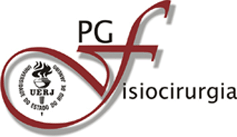  DO  DO  DE   DE   –  DE  MÉDICAS DE   FISIOPATOLOGIA E  CIRÚRGICAS